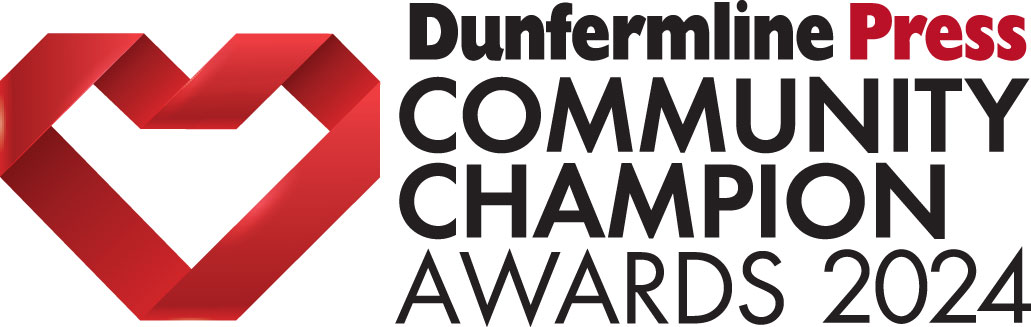 Dunfermline Press Community Champion Awards 2024 Entry FormENTRY RULESThe awards are free to enter.You may submit multiple entries across the different categories, but a separate submission must be made for each.The Dunfermline Press reserves the right to withdraw any applicant found to be supplying false information within their submission from the process. Please refer to the entry criteria on our website for each category.The Dunfermline Press reserve the right to withdraw an award or nomination from any applicant whose actions may bring the reputation of The Dunfermline Press, its affiliated companies, the Judges, or our Sponsors into disrepute. Personal contact information provided within the entries will be treated as confidential. It will be shared with our judging panel but will not be used for any purpose other than judging the awards.Information relating to the entered category may be used by the Dunfermline Press and associated companies in relation to the awards, for example in entry, finalist and winner’s announcements, event articles, event programme and website.The judging panel’s decisions are final and individual feedback cannot be given to entrants.The closing date for submissions is Thursday, April 11.By proceeding to submit a nomination for the awards, you agree to the above terms and conditions. SECTION ONE – Your informationYour Name:Your Telephone Number:Your Email Address:SECTION TWO – Who are you nominating?Name of nominated group/individual/business:Contact Name at group/business (if applicable):Their Telephone Number:Their Email Address:What category would you like to enter? Champion Teacher of the YearLittle Champion of the YearSporting Champion of the Year – Sponsored by Arnold ClarkYouth Community Champion – Sponsored by StagecoachHealth & Care AwardYoung Enterprise Champion of the Year – Sponsored by TechnipFMCEntrepreneurial AwardCharity Champion of the Year Live Music AwardCommunity Champion of the Year Heart of Gold Chosen Category: _______________________________________________________SECTION THREE – Tell us about your nominee…To make a nomination for the Dunfermline Press Community Champion Awards 2024, please answer the following questions. SUPPORTING MATERIALSWe would love to receive supporting materials to help your nomination for example photographs, video links, website links or testimonials. Please email any supporting information along with the entry form to sharon.franchetti@newsquest.co.uk. Please ensure written material does not exceed one page and that you send a maximum of five images.OUR SPONSORSWe would Like to extend thanks to our sponsors for supporting this year’s awards.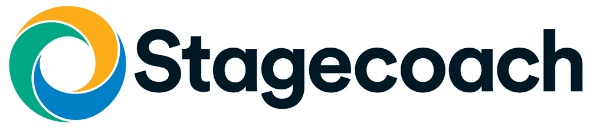 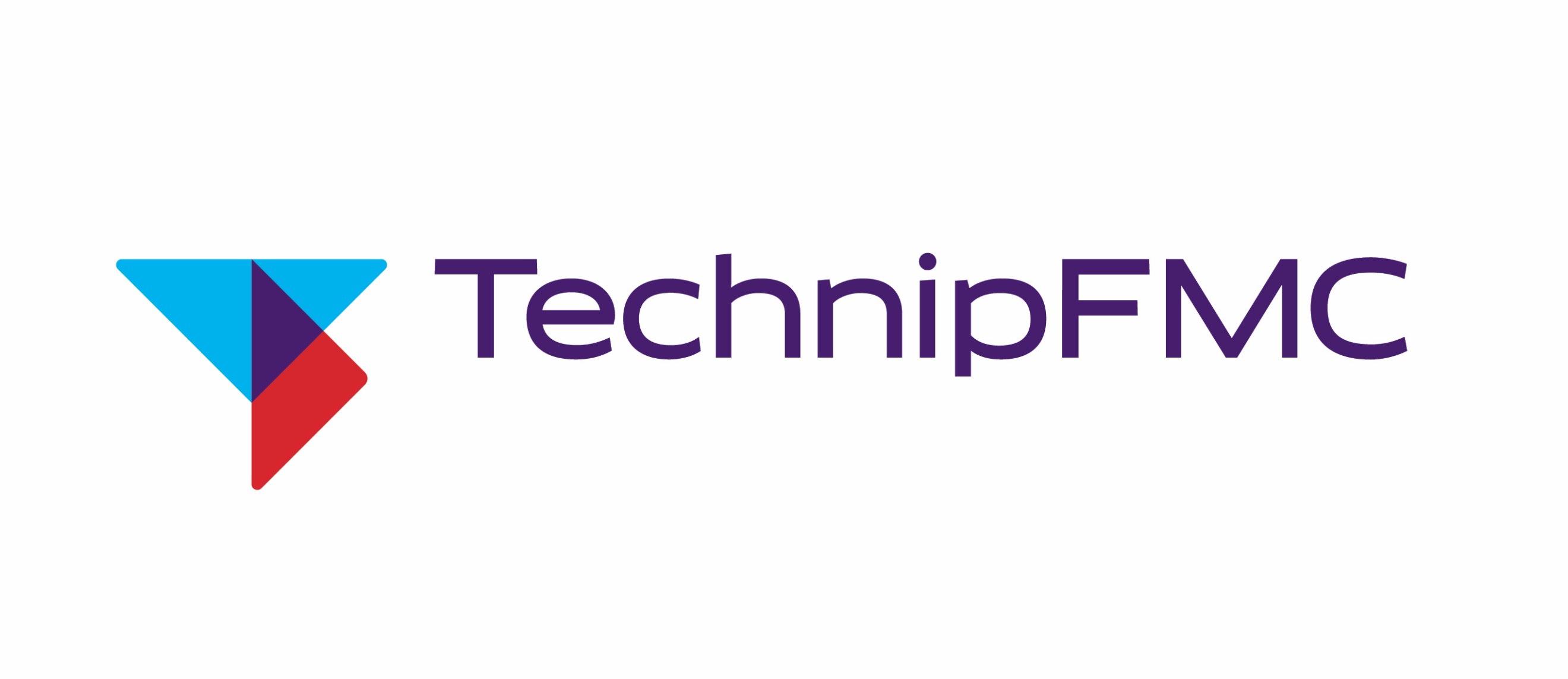 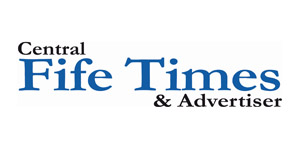 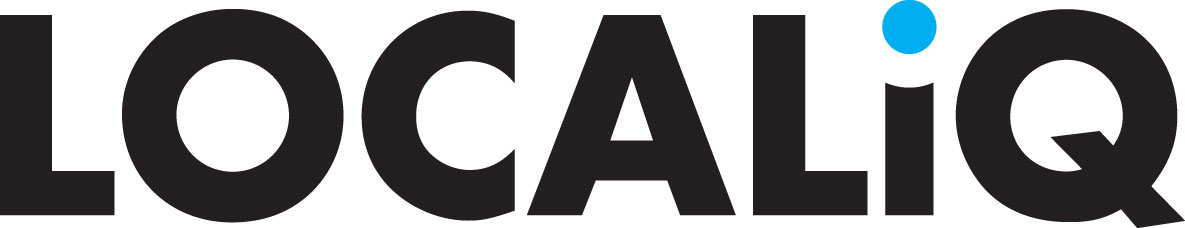 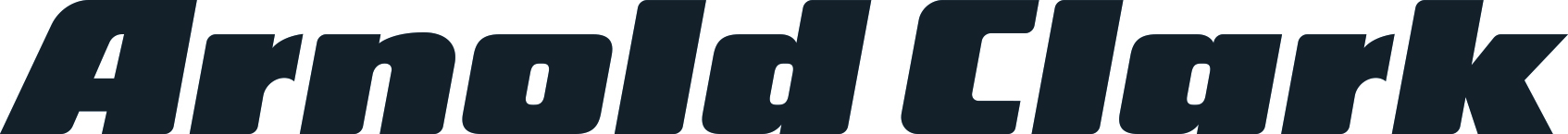 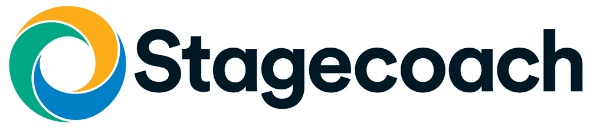 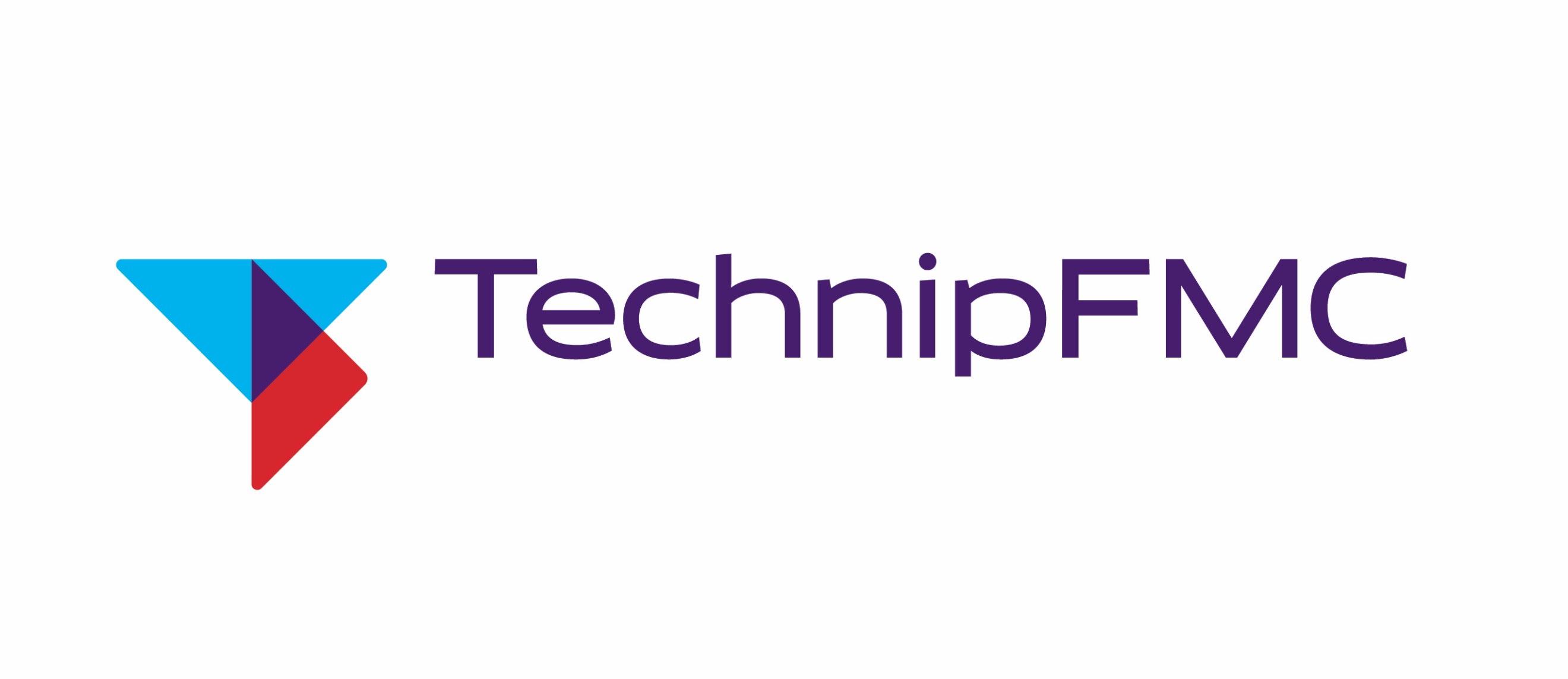 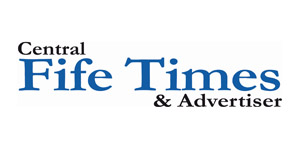 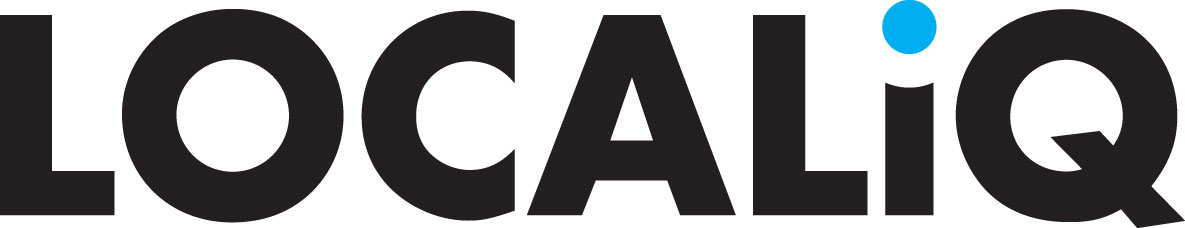 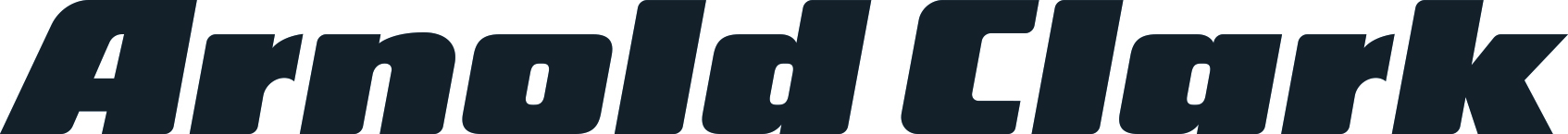 Why are you nominating this individual/group/business? Please give examples of what they have done that is extraordinary.  (Max. 150 words)
What did this group/individual/business set out to do and what results have been achieved? Give as much detail as possible.  (Max. 150 words)
Has their work inspired or benefited others in the community? We would like to hear how their efforts have influenced other people, in a small or major way. (Max. 150 words) 
Is there anything else you would like to add? Please list any additional information that supports your nomination here. (Max. 250 words) 